Saint Patrick’s Day activities – 4°BLe 17 mars c'est la Saint Patrick. Si vous avez fini le travail donné la semaine dernière, voici quelques activités à faire en plusieurs jours pour en savoir plus sur cette joyeuse fête.Day 1 : Saint Patrick quiz +  Saint Patrick crosswords Réponds aux questions du Saint Patrick quiz. Complète les mots-croisés.Day 2: Irish legend reading  +  VideoLis le texte du document Irish legend «  The Legend of Finn MacCool and the Giant’s Causeway” et réponds aux questions suivantes dans ton cahier côté exercices :1) Qui étaient Finn MacCool et Benandonner ? De quelles origines étaient-ils ?2) Que fit Benandonner pour rendre Finn furieux ?3) Que fit alors Finn pour traverser la mer jusqu’en Écosse ? Quel matériau utilisa-t-il ?4) Quand Finn arriva en Écosse après sa traversée, de quoi se rendit-il compte ? Que fit-il alors ?5) Qui est Oonagh ? Que décida-t-elle de faire pour tromper Benandonner ?6) Comment Benandonner réagit-il ?Regarde la vidéo pour mieux comprendre encore l’histoire de Finn et Benandonner :https://www.youtube.com/watch?v=GkrVnbbom3ADay 3: Desciption of the giantsRegarde de nouveau la vidéo :https://www.youtube.com/watch?v=GkrVnbbom3ADans ton cahier, côté exercices, écris 4 phrases en anglais pour décrire Finn et 4 autres pour Benandonner. Utilise les dernières leçons et le vocabulaire étudié dans le chapitre 1. Have fun ;)Miss Duffour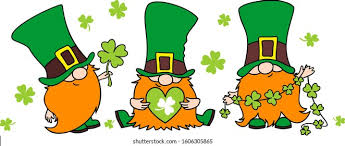 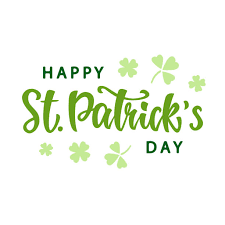 